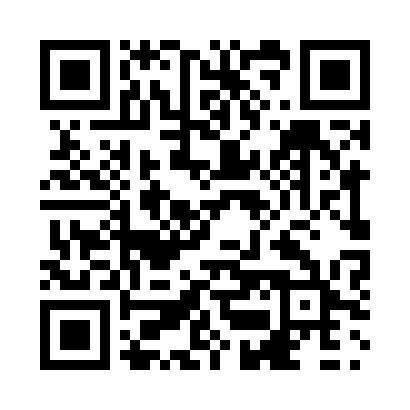 Prayer times for Grahamdale, Manitoba, CanadaWed 1 May 2024 - Fri 31 May 2024High Latitude Method: Angle Based RulePrayer Calculation Method: Islamic Society of North AmericaAsar Calculation Method: HanafiPrayer times provided by https://www.salahtimes.comDateDayFajrSunriseDhuhrAsrMaghribIsha1Wed4:096:051:316:388:5810:552Thu4:066:031:316:399:0010:583Fri4:036:011:316:409:0111:004Sat4:005:591:316:419:0311:035Sun3:575:581:316:429:0411:066Mon3:545:561:316:439:0611:087Tue3:515:541:316:449:0811:118Wed3:485:531:306:459:0911:149Thu3:455:511:306:469:1111:1710Fri3:435:491:306:479:1211:2011Sat3:405:481:306:489:1411:2212Sun3:385:461:306:499:1511:2313Mon3:385:451:306:509:1711:2414Tue3:375:431:306:519:1811:2515Wed3:365:421:306:529:2011:2516Thu3:355:401:306:529:2111:2617Fri3:355:391:306:539:2311:2718Sat3:345:371:306:549:2411:2819Sun3:335:361:316:559:2611:2820Mon3:335:351:316:569:2711:2921Tue3:325:331:316:579:2811:3022Wed3:325:321:316:579:3011:3023Thu3:315:311:316:589:3111:3124Fri3:315:301:316:599:3211:3225Sat3:305:291:317:009:3411:3326Sun3:305:281:317:019:3511:3327Mon3:295:271:317:019:3611:3428Tue3:295:261:317:029:3711:3529Wed3:285:251:327:039:3911:3530Thu3:285:241:327:039:4011:3631Fri3:285:231:327:049:4111:36